PENGARUH PENERAPAN PEMBELAJARAN MATEMATIKA MODEL ELABORASI TERHADAP HASIL BELAJARPESERTA DIDIK PADA MATERI POKOK  KUBUS DANBALOK KELAS VIII MTs. MUJAHIDINSLUMBUNG NGADILUWIH KEDIRISKRIPSI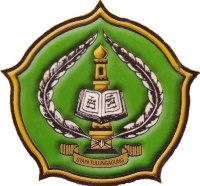 Oleh:IVA HIDAYATUN NASIHAHNIM. 3214073037PROGRAM STUDI PENDIDIKAN MATEMATIKAJURUSAN TARBIYAHSEKOLAH TINGGI AGAMA ISLAM NEGERI(STAIN) TULUNGAGUNG2011